Kandidaatstelling Individuele Pilootprojecten
“Geïntegreerd preventiebeleid voor arbeidsgerelateerde mentale aandoeningen”Om een geldige kandidaatstelling te bekomen, gelieve:Deze kandidaatstelling dient te worden ingezonden voor21 september 2018 om 18uIn dit document dient u in het opgegeven formaat de onderstaande elementen in te vullen en te beschrijven: Indien u vragen heeft in dit kader, kan u deze stellen via e-mail via het algemeen e-mailadres BOprevention@mobius.eu. Het ingediende pilootproject is een individueel pilootproject. Beargumenteer waarom het in deze categorie thuishoort. (maximum 500 karakters).Mvr						Naam: Dhr. 						Voornaam: Bedrijf:			Functie: Contactgegevens: Straat:  	        					Nr.: Postcode:					Stad: Telefoonnummer:				E-mailadres: De FOD Sociale Zekerheid kan de toegekende financiering gedeeltelijk of volledig terugvorderen indien na controle zou blijken dat de toegekende middelen niet correct (d.w.z. conform met het ingediende voorstel) werden aangewend.
Lid van het projectteam verantwoordelijk voor de budgetverdeling:IBAN: BIC: Naam van de houder van de rekening: Geef uw project een naam. (Deze titel zal gebruikt worden in de communicatie en door de jury, dus wees zo duidelijk en creatief mogelijk.)(maximum 500 karakters). Definieer in een aantal zinnen de doelstelling van het pilootproject en dus naar welk resultaat zal worden toegewerkt.(maximum 500 karakters). Beschrijf het pilootproject:(maximum 1500 karakters). Geef aan op welk doelpubliek het pilootproject van toepassing is:  (Meerdere opties aanduiden is mogelijk)Ambtenaren – Ministeries Ambtenaren – Onderwijsinstellingen Arbeiders – Grote bedrijven Bedienden – Grote bedrijven Arbeiders – KMO’s en zeer kleine bedrijven (ZKO’s)Bedienden – KMO’s en zeer kleine bedrijven (ZKO’s)Vrije beroepen Zelfstandigen Jongeren / toekomstige werknemersAnderen, namelijk: Beargumenteer waarom u dit (deze) doelpubliek(en) heeft gekozen: (maximum 500 karakters). Welke resultaten levert het pilootproject op bij het finaliseren ervan? (maximum 500 karakters). Link de doelstelling van het pilootproject aan de uitgewerkte doelstellingen of acties (maximaal 10) van het geïntegreerd preventiebeleid (cf. Burn-out preventieplan). Beschrijf de link tussen de objectieven van het pilootproject (kolom 4) en deze van het actieplan (kolom 1). (maximum 1000 karakters).  Duid op het onderstaande raamwerk voor geïntegreerde preventie de doelstelling (cf. punt 2)  aan van het ingediende pilootproject.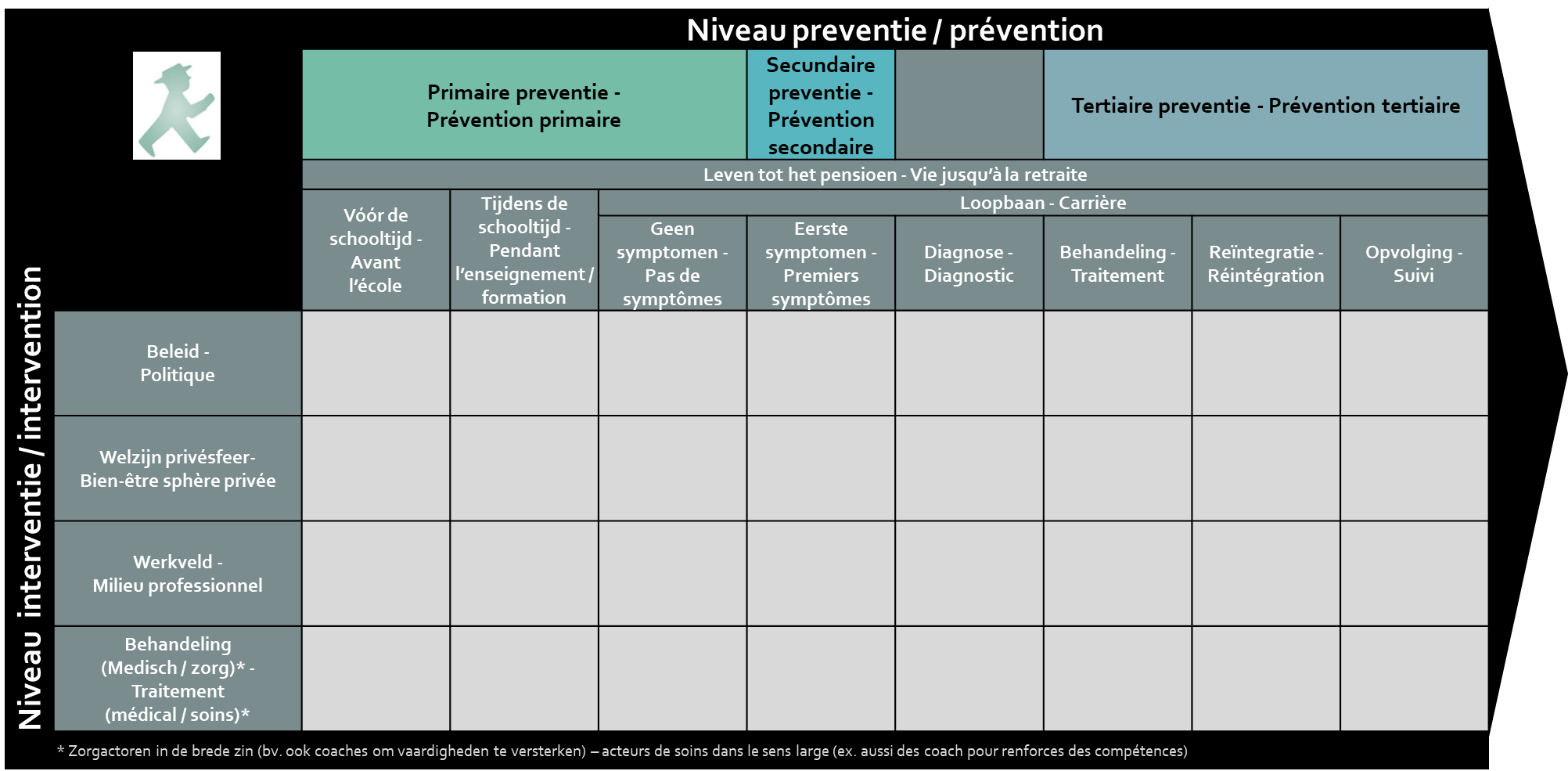 Focusniveau(s):Individu Team / Meerdere IndividuenOrganisatie / Meerdere organisatie(s)Argumentatie van de mapping op de preventie-, interventie- en focusniveaus: (maximum 1000 karakters).Opgelet: Een gedetailleerd projectplan dient als bijlage toegevoegd te worden, een template werd hiervoor ontwikkeld.Hier dient het projectplan te worden opgenomen met de verplichte voorgedefinieerde fases, namelijk: Opstartfase - VerplichtAnalyse van de huidige situatie - OptioneelUitwerken van de gewenste situatie en definieren van een actie plan  – VerplichtImplementatie – Verplicht Communicatieplan – VerplichtBeschrijf welke stappen worden ondernomen tijdens de opstartfase (waarvoor u één maand de tijd heeft). (maximum 1000 karakters). Beschrijf welke stappen worden ondernomen tijdens deze fase.(maximum 1000 karakters). Beschrijf welke methodologie wordt toegepast om de huidige situatie te analyseren. (maximum 1000 karakters). Beschrijf andere relevante elementen in het kader van het pilootproject, zoals: Welke leden van het projectteam aan deze fase zullen werkenProces van co-creatieLink met best practices / eventuele referenties in de literatuurEventuele risico’s, ...(maximum 1000 karakters). Voorziene begindatum van deze fase: Voorziene einddatum van deze fase: Beschrijf welke stappen worden ondernomen tijdens deze fase.(maximum 1000 karakters). Beschrijf welke methodologie wordt toegepast om de gewenste situatie uit te werken. (maximum 1000 karakters). Beschrijf andere relevante elementen in het kader van het pilootproject, zoals: Welke leden van het projectteam aan deze fase zullen werkenProces van co-creatieLink met best practices / eventuele referenties uit de literatuurEventuele risico’s...(maximum 500 karakters). Voorziene begindatum van deze fase: Voorziene einddatum van deze fase: Beschrijf hoe de acties zullen worden geïmplementeerd. (maximum 1000 karakters). Beschrijf andere relevante elementen in het kader van het pilootproject, zoals: Welke leden van het projectteam aan deze fase zullen werkenProces van co-creatieLink met best practices / eventuele referenties in de literatuurEventuele risico’s...(maximum 500 karakters). Voorziene begindatum van deze fase: Voorziene einddatum van deze fase: Beschrijf welke acties gedurende de loop van het project worden ondernomen om tot een goede communicatie en draagvlak te komen. Duid in grote lijnen aan naar welke stakeholdergroepen zal worden gecommuniceerd met betrekking tot welke onderwerpen, via welk kanaal en met welke frequentie / timing.Indien nodig, kan u lijnen in deze tabel toevoegen. Beschrijf de samenwerking tussen de leden van het projectteam in deze fase. (maximum 500 karakters). Door welke concrete en meetbare KPI’s (Key Performance Indicators) zal u uw project evalueren? Gelieve de indicatoren ter evaluatie van het proces van de pilootprojecten enerzijds, en de indicatoren om de impact van het pilootproject te meten anderzijds, te preciseren. Beschrijf de indicatoren ter evaluatie van het proces van de pilootprojecten. (maximum 1000 karakters). Beschrijf de indicatoren waarmee de impact van het pilootproject zal worden gemeten. (maximum 1000 karakters). Hoe garandeert u de duurzaamheid van de resultaten van het pilootproject na afloop hiervan? (maximum 2000 karakters). Indien het voorgestelde pilootproject een complementariteit heeft met één van de bestaande projecten:Gelieve te beschrijven op welke bestaande initiatieven het pilootproject een aanvulling en/of ondersteuning zal zijn en op welke manier.(maximum 1000 karakters). Vermeld alle overlegstructuren met hun rol en verantwoordelijkheid en de overlegfrequentie. U kan lijnen toevoegen in de tabel indien nodig.Identificeer de verschillende belangrijke stakeholders die impact hebben op de gedefinieerde doelstelling van het pilootproject. Verduidelijk hun rol, implicatie en effect dat ze uitoefenen op het pilootproject. Indien u hierboven « Anderen » heeft aangeduid, gelieve dit te preciseren:Beschrijf hieronder hoe deze externe stakeholders beïnvloed of betrokken zullen worden tijdens het pilootproject. Indien gewenst, kan een visualisatie van deze samenwerking worden toegevoegd. (maximum 1000 karakters). Hier dienen alle CV’s van het projectteam te komen samen met de rol en verantwoordelijkheden die zij zullen opnemen. Het projectteam bestaat uit  (aantal inclusief projectcoördinator) teamleden. Vul de onderstaande tabel aan. Indien nodig, kan u lijnen in de tabel toevoegen of een visualisatie van het team toevoegen. Mvr						Naam: Dhr. 						Voornaam: Bedrijf:				Functie: Contactgegevens: Straat: 	        		Nr.: Postcode: 		Stad: Telefoonnummer: 				E-mailadres: Rollen en verantwoordelijkheden:Extra rol behalve die van projectcoördinator (facultatief): Verantwoordelijkheden: (Gelieve hier de verantwoordelijkheden binnen het pilootproject van de projectcoördinator op te sommen)(maximum 500 karakters). Toegewezen tijd voor het project: Expertise en ervaring: Vorige werkervaring: (Gelieve hier de vorige ervaring van de projectcoördinator op te sommen)(maximum 500 karakters). Expertisegebied(en): (Gelieve hier de expertisegebied(en) van de projectcoördinator op te sommen)(maximum 500 karakters). Het Curriculum Vitae van de andere teamleden dienen te worden bijgevoegd in bijlage. Hierbij wordt aangeraden om hetzelfde formaat te gebruiken als voor de projectcoördinator. Gelieve uw gedetailleerde budgetberekening in de bijlage van het document toe te voegen.Hier dient het benodigde budget te worden gedetailleerd per fase in het projectplan, exclusief en inclusief BTW. Hier dient het benodigde budget te worden gedetailleerd per profiel, exclusief BTW en inclusief kosten.Gelieve hier uit te leggen welke referentiedocumenten worden gebruikt om de doelstelling en acties van het pilootproject te onderbouwen. (Voeg deze gebruikte documenten en referenties ook toe in bijlage)(maximum 2000 karakters). Gelieve deze bijlages toe te voegen bij het versturen van de kandidaatstelling naar BOprevention@mobius.euGedetailleerd projectplan Gedetailleerde budgetberekening Curriculum Vitae van alle projectledenReferentielijstAndere bijlages gewenst door de inschrijvers:.........Deze kandidaatstelling is gelezen en goedgekeurd door alle leden van het projectteam.Datum van ondertekening: 	... / ... / ....Naam en voornaam van de projectteamleden: 					             Handtekeningen: De template volledig in Word in te vullen Het ingevulde Word-document af te printen en door de betrokken partijen en personen te laten ondertekenen en het daarna op te slaan in PDF-formaatDeze twee documenten (ingevuld Word-document en gehandtekend PDF-document) per e-mail te verzenden naar BOprevention@mobius.eu en alle benodigde bijlages (cf. punt 11)Algemene gegevensType pilootprojectVerantwoordelijke en contactpersoon voor dit project Financiële gegevens Titel van het pilootproject Doel van het pilootprojectBeschrijving van het project Doelpubliek Gewenste resultatenGelinkte doelstelling(en) aan het geïntegreerd actieplanMapping op het raamwerk voor geïntegreerde preventieProjectplan - Methodologie en timing Evaluatiemethodes Continuïteit van het pilootproject Complementariteit met de bestaande projecten (facultatief)ProjectstructuurOverlegstructurenIdentificeren van de verschillende stakeholdersProjectteam BudgetBudgettering horend bij het projectplanBudgettering over de verschillende projectteamledenLink met bestaande best practices en evidence-based onderzoekenBijlagesAlgemene gegevensType pilootprojectVerantwoordelijke en contactpersoon voor dit project             (dient niet dezelfde te zijn als de projectcoördinator)Financiële gegevens (voor de betaling in het geval van selectie)Titel van het pilootproject Doel van het pilootprojectBeschrijving van het projectDoelpubliekGewenste resultatenGelinkte doelstelling(en) aan het geïntegreerd actieplanGelinkte doelstelling(en)(verplicht)Gelinkte doelstelling(en)(verplicht)Gelinkte subdoelstelling(en) (facultatief)Vul de gelinkte acties nummers in (facultatief)Korte beschrijving van de subdoelstellingen van het pilootprojectMapping op het raamwerk voor geïntegreerde preventieProjectplan – Methodologie & timingOpstartfaseAnalyse van de huidige situatie – Facultatief Uitwerken van de gewenste situatie – Verplicht Implementatie - VerplichtCommunicatie en draagvlak Stakeholder(s)Onderwerp van de communicatieVoorgesteld kanaalFrequentie / timingEvaluatiemethodes Continuïteit van het pilootprojectComplementariteit met de bestaande projecten (facultatief)ProjectstructuurOverlegstructuren OverlegstructuurStakeholders die in deze overlegstructuur zetelenRol / verantwoordelijkheden van de overlegstructuurFrequentie van overleg1. 2. 3. 4. 5. 6.....Identificeren van de verschillende stakeholders StakeholderNaam van de stakeholder / organisatie / koepelorganisatie (facultatief)Rol van de stakeholderImplicatie van de stakeholder tijdens het pilootprojectEffect van de stakeholder op het pilootprojectProjectteam  Naam en voornaamBeroep / FunctieRol in het projectProjectteam / OverlegstructuurMr. XPsycholoogExpertProjectteamProjectcoördinator BudgetBudgettering horend bij het projectplanProjectfaseGeraamde budgetUitleg betreffende de berekening van het budgetOpstartfaseAnalyse van de huidige situatieUitwerken van de gewenste faseImplementatieCommunicatie en draagvlakTotaal (Exclusief BTW)... euro exclusief BTWTotaal (Inclusief BTW)... euro inclusief BTWBudgettering over de verschillende projectteamledenProfielNaamTarief (euro/dag)Totaal aantal mensdagenPrijs exclusief BTWProjectcoördinatorProjectteamlid 1Projectteamlid 2Projectteamlid 3Projectteamlid 4...Totaal (exclusief BTW)... dagen... euro exclusief BTWTotaal (inclusief BTW)... dagen... euro inclusief BTWLink met bestaande best practices en evidence-based onderzoekenBijlages